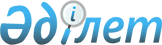 Об объявлении чрезвычайной ситуации природного характера в связи с возникновением пожара на территории Шетского района
					
			Утративший силу
			
			
		
					Решение акимата Шетского района Карагандинской области от 21 июля 2023 года № 03. Утратило силу решением акимата Шетского района Карагандинской области от 10 августа 2023 года № 04
      Сноска. Утратило cилу решением акимата Шетского района Карагандинской области от 10.08.2023 № 04 (вводится в действие со дня его первого официального опубликования).
      В соответствии с Законами Республики Казахстан "О местном государственном управлении и самоуправлении в Республике Казахстан", "О гражданской защите" и постановлением Правительства Республики Казахстан от 02 июля 2014 года №756 "О классификации чрезвычайных ситуаций природного и техногенного характера", РЕШИЛ:
      1. Объявить чрезвычайную ситуацию природного характера местного масштаба на территории Шетского района Карагандинской области в связи с возникновением степных и лесных пожаров на территории Талдинского, Акшокинского, Аксу-Аюлинского сельских округов Шетского района с 14 июля 2023 года.
      2. Руководителем ликвидации чрезвычайной ситуации природного характера назначить заместителя акима Шетского района Карсембаева Д.К. и поручить провести мероприятия, направленные на ликвидацию чрезвычайной ситуации природного характера.
      3. Контроль за исполнением настоящего решения оставляю за собой.
      4. Настоящее решение вводится в действие со дня его первого официального опубликования.
					© 2012. РГП на ПХВ «Институт законодательства и правовой информации Республики Казахстан» Министерства юстиции Республики Казахстан
				
      Аким Шетского района

Мухтаров М.
